28/07/2023BionexoRESULTADO – TOMADA DE PREÇON° 2023207TP41352HEMUO Instituto de Gestão e Humanização – IGH, entidade de direito privado e sem fins lucrativos,classificado como Organização Social, vem tornar público o resultado da Tomada de Preços, com afinalidade de adquirir bens, insumos e serviços para o HEMU - Hospital Estadual da Mulher, comendereço à Rua R-7, S/N, Setor Oeste, Goiânia, CEP: 74.125-090.Bionexo do Brasil LtdaRelatório emitido em 28/07/2023 08:16CompradorIGH - HEMU - Hospital Estadual da Mulher (11.858.570/0002-14)AV. PERIMETRAL, ESQUINA C/ RUA R7, SN - SETOR COIMBRA - GOIÂNIA, GO CEP: 74.530-020Relação de Itens (Confirmação)Pedido de Cotação : 299983325COTAÇÃO Nº 41352 - MATERIAIS DE ESCRITÓRIO E INFORMÁTICA - HEMU JUL/2023Frete PróprioObservações: *PAGAMENTO: Somente a prazo e por meio de depósito em conta PJ do fornecedor. *FRETE: Sóserão aceitas propostas com frete CIF e para entrega no endereço: RUA R7 C/ AV PERIMETRAL, SETORCOIMBRA, Goiânia/GO CEP: 74.530-020, dia e horário especificado. *CERTIDÕES: As Certidões Municipal,Estadual de Goiás, Federal, FGTS e Trabalhista devem estar regulares desde a data da emissão da proposta atéa data do pagamento. *REGULAMENTO: O processo de compras obedecerá ao Regulamento de Compras do IGH,prevalecendo este em relação a estes termos em caso de divergência.Tipo de Cotação: Cotação NormalFornecedor : Todos os FornecedoresData de Confirmação : TodasFaturamentoMínimoValidade daPropostaCondições dePagamentoFornecedorPrazo de EntregaFrete ObservaçõesPablo Ferreira Dos Santos04079917198GOIÂNIA - GOPablo Ferreira Santos - 6238771635pasan@pasanhospitalar.comMais informações2 dias apósconfirmação1R$ 150,000031/07/202330 ddlCIFnullProgramaçãode EntregaPreço PreçoUnitário FábricaValorTotalProduto CódigoFabricante Embalagem Fornecedor Comentário JustificativaRent(%) QuantidadeUsuárioBALAOLISO EMLATEX NACORDOURADONUMERO 7- BALAOESSAOBALAOLISO EMLATEX NACORDOURADON? 7DaniellyEvelynPereira DaCruz;REVAL, SHALONNÃOPabloFerreira DosSantosR$R$R$636,0000128482-1nullRESPONDERAMEMAIL DEHOMOLOGAÇÃO.40 Pacote15,9000 0,00000407991719826/07/2023PACOTEC/ 50 UNROQUE -BALAOESSAO16:50ROQUE;MODERNAE.V.A COMGLITTERAMARELONEONFOLHA DEEVA C/GLITTERCORPAGAMENTO AVISTA. -PAPELARIASHALON, REVALNÃORESPONDEUEMAIL DEHOMOLOGAÇÃO.DaniellyEvelynPereira DaCruzPabloFerreira DosSantosR$R$R$603,0000247161-1null100 Unidade40x48 106,0300 0,0000AMARELOFOLHAS -MAKE -MAKE040799171982MM 40 X26/07/202316:5060CMTotalParcial:R$1140.040.01.239,0000Total de Itens da Cotação: 2Total de Itens Impressos: 2TotalGeral:R$1.239,0000Clique aqui para geração de relatório completo com quebra de páginahttps://bionexo.bionexo.com/jsp/RelatPDC/relat_adjudica.jsp1/1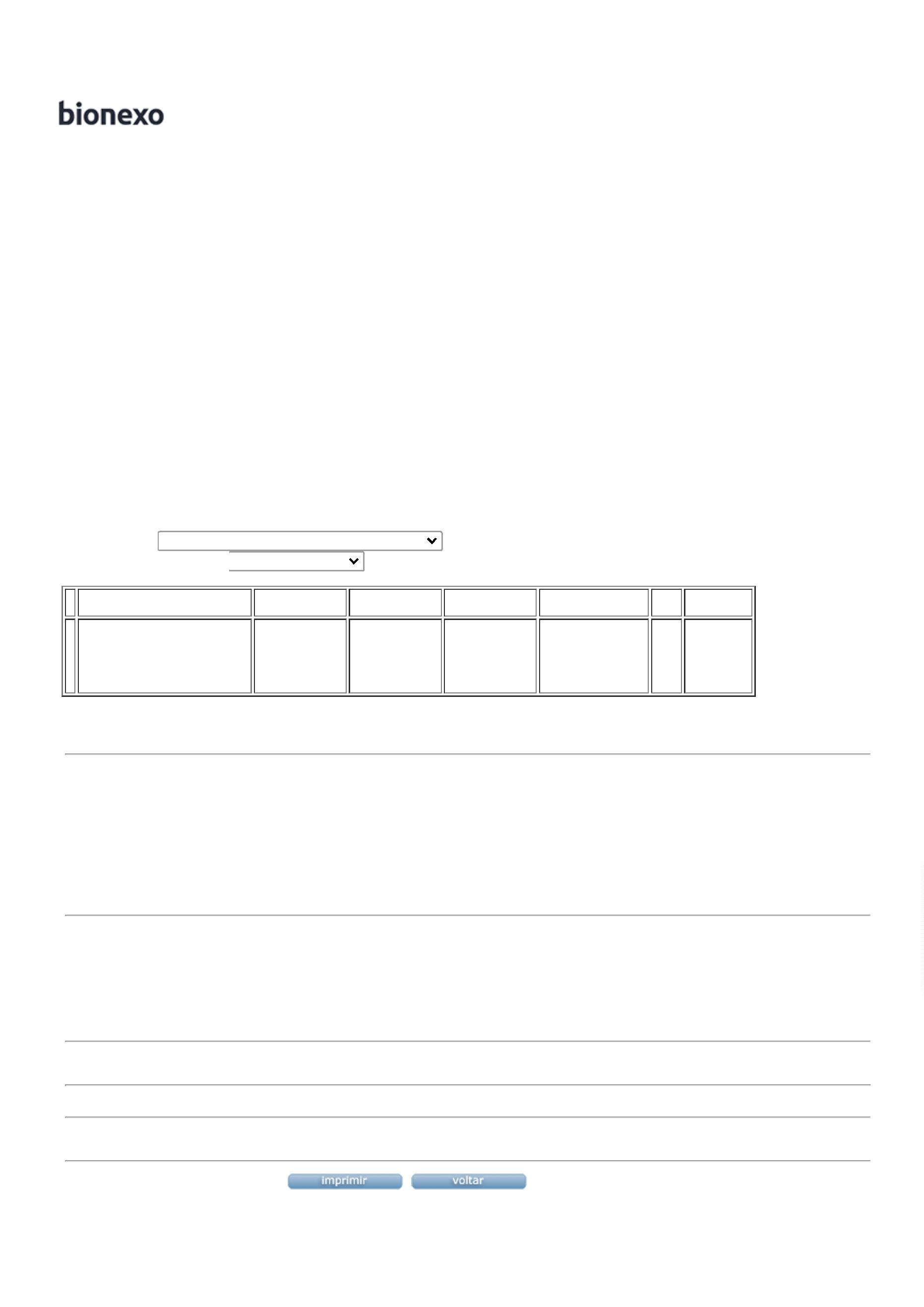 